Programma JO 07-1 Aannemingsbedrijf G.N. Sijs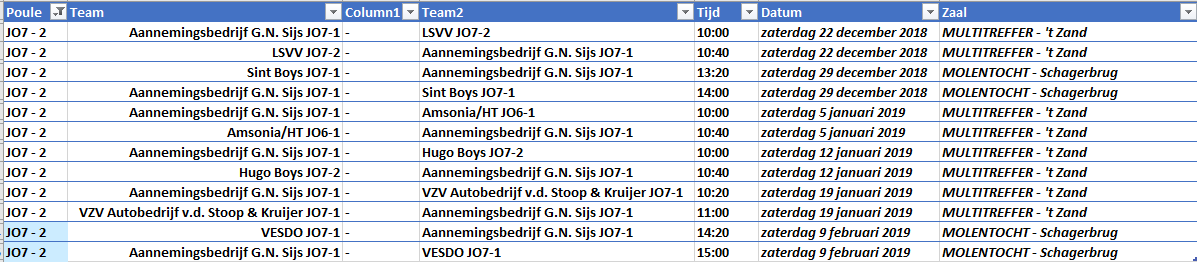 Programma JO 08-1 Café Restaurant De Jonge Prins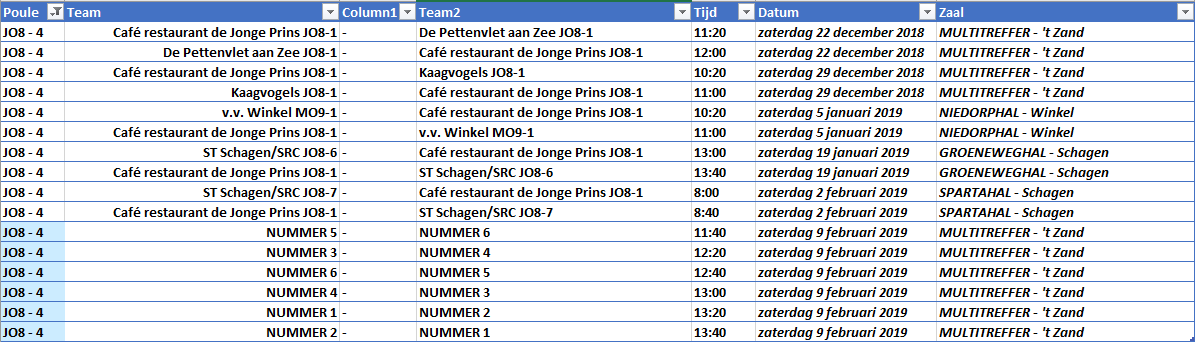 Programma JO 09-2 Bakkerij Slijkerman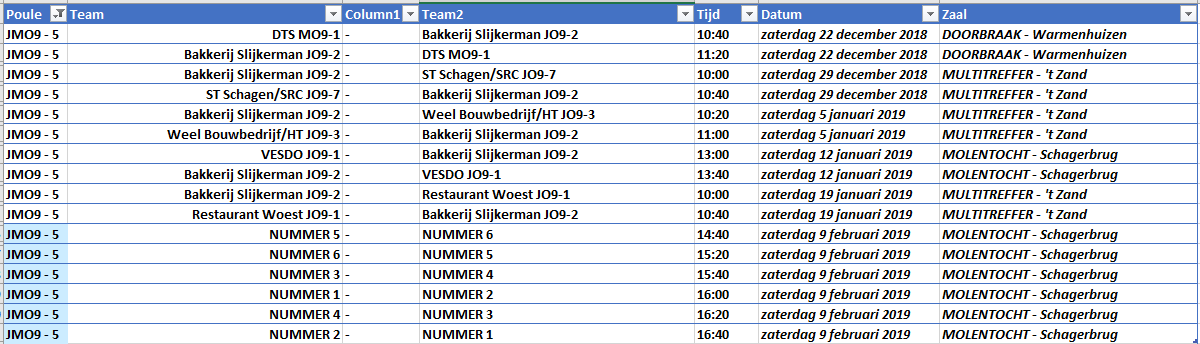 Programma JO 09-1 MiltIT Automatiseringen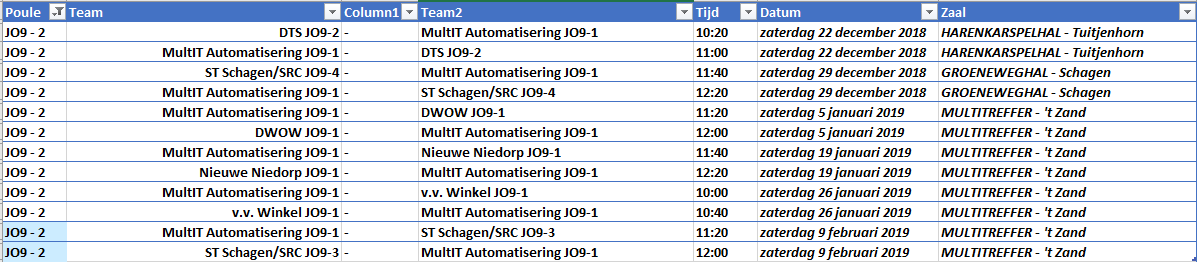 Programma JO 10-2 Electrotechniek Schouten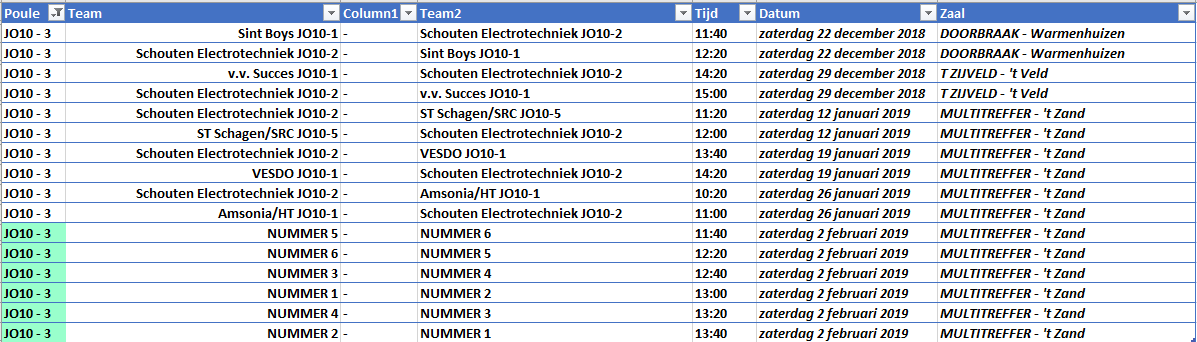 Programma JO 10-1 De Heij Adviesgroep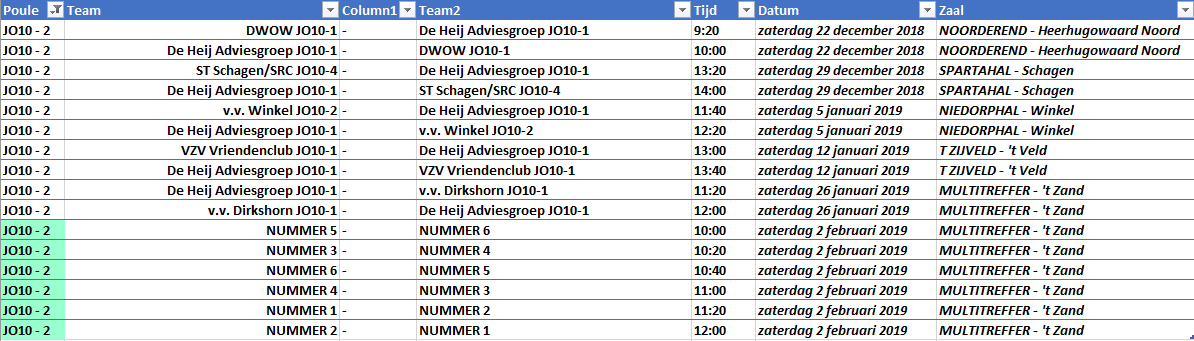 Programma JO 11-2 De Heer en Schilder metselbedrijf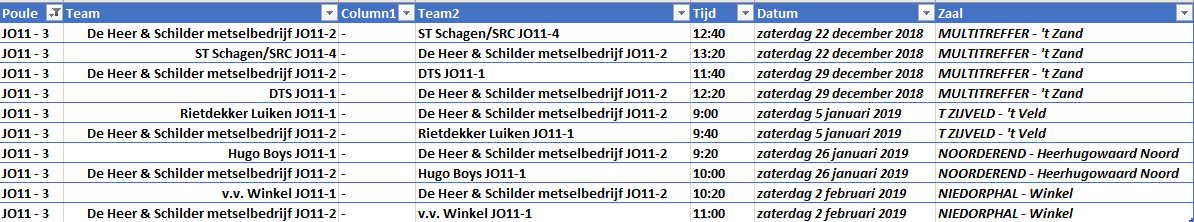 Programma JO 11-1 Sportcafé De Multitreffer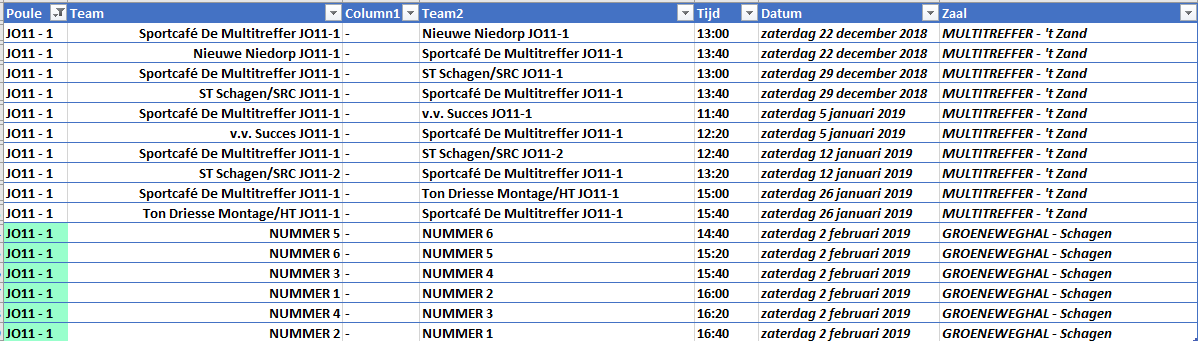 Programma JO 12-2 TIFA Doedens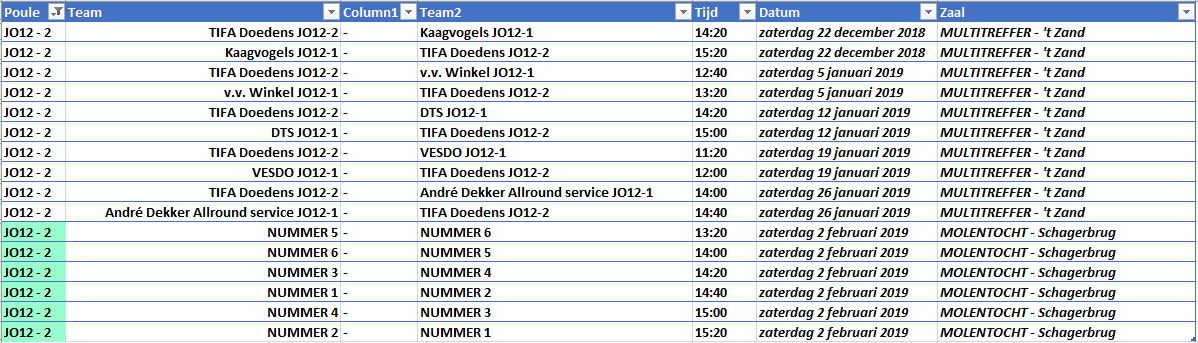 Programma JO 12-1 Van Graas rijwielhandel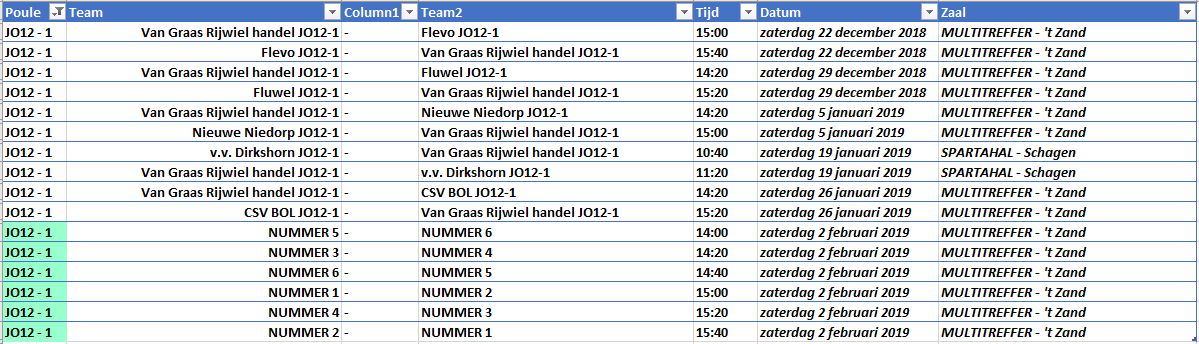 Programma JO 13-2 Stukadoorsbedrijf Jef Spamer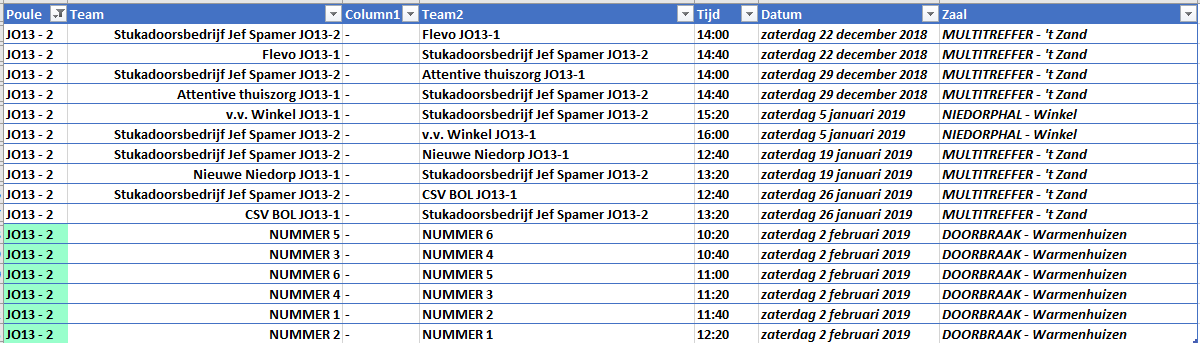 Programma JO 13-1 Mak Breeding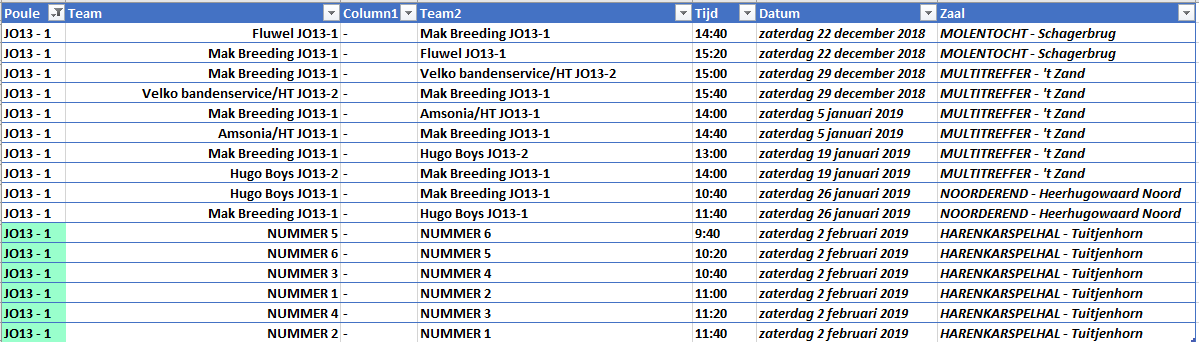 